		REVISED  AGENDA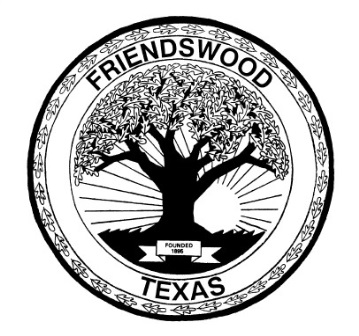 STATE OF TEXAS	)(CITY OF FRIENDSWOOD	)(COUNTIES OF GALVESTON/HARRIS	)(MARCH 02, 2015	)(NOTICE IS HEREBY GIVEN OF A FRIENDSWOOD CITY COUNCIL REGULAR MEETING TO BE HELD AT 4:30 PM ON MONDAY, MARCH 02, 2015, AT FRIENDSWOOD CITY HALL, COUNCIL CHAMBERS, 910 S. FRIENDSWOOD DRIVE, FRIENDSWOOD, TEXAS, REGARDING THE ITEMS OF BUSINESS ACCORDING TO THE AGENDA LISTED BELOW:4:30 PM – REGULAR MEETINGCall to orderInvocation – Pastor David Bridges, Friendswood Friends ChurchPledge of Allegiance – United States and Texas (Honor the Texas flag; I pledge allegiance to thee, Texas, one state under God, one and indivisible)Communications from the Public(To comply with provisions of the Open Meetings Act, the City Council may not deliberate on items discussed under this agenda item.  The Council may refer this item to the City Manager or direct this item to be placed on the next regular Council agenda.  PowerPoint presentations are not conducted during the citizen comment period)Work SessionDiscussion regarding the Animal Control Facility’s policies and operationDiscussion regarding the Multi-Year Financial PlanDiscussion regarding the Police Department’s Communication Services Line (fiber encryption) and Mobile Data Computer SystemsDiscussion regarding an update on Capital ProjectsDiscussion regarding Progressive Waste Solution’s Rate AdjustmentCLOSED EXECUTIVE SESSION – (Executive Conference Room/Adjacent to Council Chambers-City Hall)Communications from the Public regarding Executive Session topics.Council may convene into Executive Session in accordance with the Texas Government Code, pursuant to Section 551.071 – Consultation with Attorney regarding pending or contemplated litigation. (Wight Realty Interests, Ltd., vs. City of Friendswood) and Section 551.072 – Deliberation regarding real property. (Parkland development; legal advice only regarding potential development of real property located within the City of Friendswood) and Section 551.087: Deliberation regarding economic development negotiations; to deliberate the offer of a financial or other incentive to a business prospect. (Lifestyle Financial Advisors)	RECONVENE INTO OPEN SESSIONSpecial Recognition and AcknowledgementsPresentation of Texas Municipal Library Directors Association (TMLDA) 2014 Achievement of Library Excellence AwardCommunications from the Public(To comply with provisions of the Open Meetings Act, the City Council may not deliberate on items discussed under this agenda item.  The Council may refer this item to the City Manager or direct this item to be placed on the next regular Council agenda.  PowerPoint presentations are not conducted during the citizen comment period)Communications from Committees and Special ReportsAnnual Report from Planning and Zoning Commission Vice-Chair David O’FarrellCity Manager’s ReportSplash Pad ImprovementsTyler Software UpdatesKeep Friendswood Beautiful’s Texas Department of Transportation Governor's Community Achievement AwardDiscussion and possible action regarding the disposition of Bid No. 2015-01 for the City of Friendswood Library Expansion and Renovation.Discussion and possible action regarding approval of a professional services contract with the RJN Group, Inc., for a flow monitoring study of the City’s sanitary sewer system and authorizing the Mayor to execute.Discussion and possible action regarding approval of a Memorandum of Agreement between the Galveston County Health District and City of Friendswood.Discussion and possible action regarding an upgrade to the Police Department’s communications services line (fiber encryption) and Mobile Data Computer Systems.ResolutionConsideration and possible action regarding the following:Resolution R2015-06: A resolution of the City of Friendswood, Texas, authorizing aerial spraying over Friendswood by the Galveston County Mosquito Control District for the County-Wide Mosquito Control Program.OrdinancesConsideration and possible action regarding the following:Ordinance No. T2015-06: (Title: Second and Final reading of an ordinance adopting the new Official Zoning Map for the City of Friendswood) An ordinance amending Appendix C, “Zoning,” Section 3. “Provision for Official Zoning Map,” to update and adopt the Official Zoning Map of the City, incorporating approved changes in district boundaries and other matters portrayed on the Official Zoning Map; providing a penalty for violation in an amount not to exceed $2000, or as otherwise provided by law; repealing all ordinances or parts of ordinances inconsistent or in conflict herewith; and providing for severability.Ordinance No. T2015-07: (Title: Second and Final reading of an ordinance amending Appendix C “Zoning,” Section 8, “Supplementary district regulations,” Subsection I, “Landscaping and screening requirements,” Paragraph 2, “Perimeter landscaping and screening,” Subparagraph A, “Adjacent property, buffer maintenance and installation” by amending and updating such subparagraph) An ordinance amending Appendix C – “Zoning,” Section 8, “Supplementary District Regulations,” Subsection I, “Landscaping and Screening Requirements,” Paragraph 2, “Perimeter Landscaping and Screening,” Subparagraph A, “Adjacent Property, Buffer Maintenance and Installation” to revise and update such buffer maintenance requirements; providing a penalty for violation in an amount not to exceed $2000, or as otherwise provided by law; repealing all ordinances or parts of ordinances inconsistent or in conflict herewith; and providing for severability.Ordinance No. T2015-10:  (Title: First and Final reading of an ordinance adopting Budget Amendment VII to the Original General Budget of the City for Fiscal Year 2014-2015 to provide for supplemental appropriation and/or transfer of certain funds) An ordinance amending City of Friendswood, Texas, Ordinance No. 2014-29, passed and approved October 6, 2014, same being an ordinance approving and adopting the City’s General Budget for Fiscal Year 2014-2015 by approving “Budget Amendment VII” to the “Original General Budget of the City of Friendswood, Texas, for the Fiscal Year 2014-2015”; providing for supplemental appropriation and/or transfer of certain funds; providing for severability; and providing other matters related to the subject.Ordinance No. T2015-11:  (Title: First and Final reading of an ordinance adopting Budget Amendment VIII to the Original General Budget of the City for Fiscal Year 2014-2015 to provide for supplemental appropriation and/or transfer of certain funds) An ordinance amending City of Friendswood, Texas, Ordinance No. 2014-29, passed and approved October 6, 2014, same being an ordinance approving and adopting the City’s General Budget for Fiscal Year 2014-2015 by approving “Budget Amendment VIII” to the “Original General Budget of the City of Friendswood, Texas, for the Fiscal Year 2014-2015”; providing for supplemental appropriation and/or transfer of certain funds; providing for severability; and providing other matters related to the subject.Ordinance No. T2015-12: (Title: First reading of an ordinance approving an amendment to Ordinance No. 2012-04 approving an annual rate adjustment for solid waste collection and disposal) An ordinance amending Ordinance No. 2012-04 in order to approve an annual rate adjustment as provided for in the City of Friendswood – IESI Solid Waste Franchise.Communications from the Mayor and CouncilmembersConsent AgendaConsideration and possible action regarding the following:Authorizing the disposal of a Police Department Vehicle through Houston Auto Auction and in accordance with the Vehicle Replacement FundAccepting the January 2015 Property Tax ReportAdjournmentThis facility is wheelchair accessible and accessible parking spaces are available. Requests for accommodations or interpretive service must be made 48 hours prior to this meeting.  Please contact the City Secretary's Office at (281) 996-3270 for further information.I, MELINDA WELSH, CITY SECRETARY OF THE CITY OF FRIENDSWOOD DO HEREBY CERTIFY THAT THE ABOVE NOTICE OF MEETING OF THE FRIENDSWOOD CITY COUNCIL WAS POSTED IN A PLACE CONVENIENT TO THE GENERAL PUBLIC IN COMPLIANCE WITH CHAPTER 551, TEXAS GOVERNMENT CODE, ON February 26, 2015, AT 6:45 PM.MELINDA WELSH, TRMCCITY SECRETARY**All meetings of City Council are open to the public, except when there is a necessity to meet in an Executive Session (closed to the public) under the provisions of Section 551, Texas Government Code.  The City Council reserves the right to convene into Executive Session to hear any of the above described agenda items that qualify for an executive session by publicly announcing the applicable section number of the Open Meetings Act.